Publicado en Ciudad de México  el 09/09/2021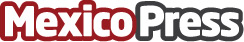 Sale a subasta en México una curiosa llave que daba acceso libre al Palacio Real de Madrid La llave es parte de la colección del IV Duque de Huete, Alfonso de Bustos Donate, una de las pocas personas con título de nobleza española que viven en la Ciudad de México. El catálogo de la subasta incluye dos obras de Carlos de Villalpando, hijo del célebre pintor novohispano Cristóbal de VillalpandoDatos de contacto:Kristina Velfu 5532000727Nota de prensa publicada en: https://www.mexicopress.com.mx/sale-a-subasta-en-mexico-una-curiosa-llave-que Categorías: Internacional Historia http://www.mexicopress.com.mx